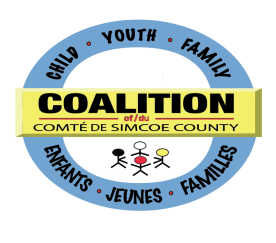 PLANNING STRATEGY TABLE MEETINGNovember 12, 2013, 1:30-4 p.m.The Common Roof (165 Ferris Lane, Barrie)MINUTESPresent:  Regrets:				Guests: Alex Harrison, CAMH Thanks to The Common Roof for hosting today’s meeting. Welcome: Roundtable IntroductionsRoundtable introductions were done. Approval of Minutes October 8, 2013Minutes approved as circulated.Approval of AgendaAgenda approved as circulated with a change to #5 with Wraparound coming first and removing Young Parents. Brenda Jackson and Lora D’Ambrosio will be presenting on Community Integrated Leadership Project. ACTION: Kristina to follow up with Megan regarding rescheduling Young Parents. a) Update from Coalition TablesInfrastructure: http://www.simcoecountycoalition.ca/home/main-navigation/members/cyfs-coalition-meetings/infrastructure-table Secretariat: http://www.simcoecountycoalition.ca/home/main-navigation/members/cyfs-coalition-meetings/secretariat-table LHIN Care Connections Update: DEBStrategic Plan Update: our Planning Day was October 24 at Kempenfelt. We had 52 attend from 29 member organizations. Everyone attending Planning today attended on the 24th. Members discussed how the day went and felt the facilitators were very good, organized and task orientated. Some were disappointed that there wasn’t a specific focus on priority populations (i.e. most vulnerable kids, kids in poverty, FNMI) but feel this will be addressed later in the plan as identified in the Planning Day Task Group meeting that was held on November 11th. The Planning Day Task Group reviewed a draft strategic plan yesterday The strategic directions and goals will be distributed for discussion and approval at our December 5th Coalition Council meeting. Four themes were drafted as follows:An inclusive, integrated service model across system of supports and services for families, children and youth. SYSTEM INTEGRATIONResilient children and youth in Simcoe County. A COMMON FOCUS: RESILIENCEStrategic priority projects are identified, successfully implemented and sustained. ENABLING ACTION TO PROMOTE CHANGEAdvancing evidence-based knowledge and practice for continuous improvements. DEMONSTRATING OUTCOMESIf approved, a summary will be broadly distributed to those who attended. Work plans will then start to be developed at Tables. Awards/recognition: This item was brought forward from the r September, 2013, Planning Table meeting. Members felt this was a good idea and was taken to Secretariat.  Members suggested that other award programs could be reviewed by Deb (i.e. LIP – Local Immigration Partnership, MCYS, MCSS, Francophone, other Coalitions), and brought back to Planning.   Criteria for awards could be developed an forwarded to Secretariat and Council. Consideration could be given to the following:  a) multiple categories for awards (i.e. business, community, staff, advocate, gifts of the heart, leadership, team building, innovation etc.) ; need for project/agency to  reflect the values and mission of the Coalition; It was also suggested that consideration should be given to recognize or thank specific projects, etc. on the Coalition website. These ideas reflect the need for a communication strategy (i.e.  marketing) It was suggested f) awards could be given that are associated with strategic plan/directions. ACTION: Deb to take this idea to Infrastructure due to the communications strategy piece and investigate models for next month’s Planning Table meeting. A small task group could be developed to move this idea forward with Alison LaMantia from SCDSB. The changes to Deb and Kristina’s work and potential impact on the work of the Coalition was discussed.  The Chair identified that decisions such as this are not made at Planning but have been brought forward to Infrastructure, Secretariat and Council.  The group felt that this decision was not communicated sufficiently.  ACTION: The Co-chairs will bring this concern forward.Task Group UpdatesYoung Parents: Deferred. ACTION: Kristina to follow up with Megan to reschedule.Wraparound: Gisele provided a copy of the project template to members for information and review. ACTION: Kristina to post the report to the website. Debriefing: Deferred.Community Integrated Leadership (CIL) Project: Brenda provided a presentation to members on CIL which is a partnership between BANAC and the Best Start Network. ACTION: Kristina to provide a copy of the presentation and post on the Coalition website. Add this topic to an upcoming meeting for further discussion.Best Start: November 27 a facilitated session for their communication plan is taking place. ACTION: Please let Lora know if you wish to attend.  New BusinessTAY-SOS Sustainability: We welcome Alex Harrison from CAMH for presenting to the group. Alex provided a presentation and a request for support of the following motion: That the CYFS Coalition of Simcoe County incorporate the Simcoe Muskoka TAY System of Supports Partnership into its processes and structures.ALL INFAVOUR; No Opposed; No ObstainedThe request was to have TAY-SoS have a reporting relationship to the Coalition.  Given that the strategic plan is being finalized Kathy Simpson was not sure if TAY would report through Planning Table so left it as “processes and structures”.Members discussed accountability and the likeness of function similar to Best Start Network, where Best Start Network reports to the Coalition through Planning Table. ACTION: Kristina to provide a copy of the presentation to members and post on the Coalition website.NEXT MEETING: Tuesday, December 10, 20131:30-4 p.mThe Common Roof, 165 Ferris Lane, BarrieBlue, DanetteDooley-Phillips, GeraldineMcKeeman, ElizabethClarke, John Forrest, GiseleWatson, Mary Jean (Co-Chair)Cole, Sandra (Co-Chair)Jackson, BrendaWoods, DebD’Ambrosio, LoraMartins, NadiaVeenstra, Kristina (recorder)Byrch, LigayaCascagnette, FionaSimmons-Physick, ChristineCarney, Pat Dr.Harris, JimThurston, Sandy